Kerkelijk Leven

Zondag 5 april, Palmzondag
10.00 uur: ds. W.J. van de Griend, online dienst
Collecte: 1. Diaconie; 2. Ouderenpastoraat; 3. Kerkbeheer

Vrijdag 10 april, Goede Vrijdag
19.30 uur: ds. W.J. van de Griend, online dienst
Collecte 1. Leger des Heils; 2. K.C. De Haven; 3. KerkbeheerZondag 12 april, Pasen
10.00 uur: ds. W.J. van de Griend, online dienst
Collecte:1. Onderwijs geeft kansarme kinderen toekomst in India; 2. Paascollecte; 3. Onderhoud kerkgebouwZondag 19 april
10.00 uur: ds. W.J. van de Griend, online dienst
Collecte: 1. Noodfonds Vluchtelingenwerk Nederland; 2. Energiekosten; 3. Kerkbeheer

Bij de diensten 
In navolging van de richtlijnen die de PKN heeft opgesteld zijn er de komende zondagen geen reguliere zondagse erediensten. In plaats daarvan is er elke zondag een online kerkdienst met de gebruikelijke liturgie die via Kerkomroep en Kerk TV is te zien en te beluisteren. Er is zelfs de mogelijkheid om via de Facebook-pagina van onze gemeente via een live-stream verbinding de dienst mee te beleven.Zondag 5 april a.s. is het Palmpasen en lezen we in Matteüs 21 over de intocht van de Here Jezus in Jeruzalem. De hele stad is in rep en roer, er klinkt vreugdegezang en mensen hopen dat er nu eindelijk een einde komt aan de Romeinse overheersing. Maar het gaat allemaal anders dan ieder had verwacht…In de Stille Week ( 6 t/m 11 april ) is er op maandag, dinsdag, woensdag, donderdag en zaterdag ook een online avondgebed. Schriftlezingen, gebed, orgelspel en stilte maken ons er van bewust dat we op gaan naar het einde van Jezus’ weg op aarde. Op Goede Vrijdag is de  online dienst waarin we samen gedenken hoe Jezus aan het kruis voor alle schuld van mens en wereld het offer van Zijn leven brengt om zo Gods nieuw begin te laten doorbreken…Zondag 12 april lezen we uit Matteüs 28 en vieren we het Paasfeest, feest van de opstanding: voor ieder van ons de zekerheid dat de machten van satan zijn overwonnen… Kwaad, angst en nood, onzekerheid en alles wat ons overkomt, hebben niet het laatste woord. Het donker moet wijken, het Licht breekt dóór…dat is - juist in de onzekerheid van deze tijd - onze bemoediging en hoop. In Jezus’ overwinning zingen we God de eer en glorie die Hem toekomt: …’want Hij zal nooit verlaten wat Zijn hand begon !’Op zondag 19 april lezen we verder in Matteüs 28 en daarin gaat het over de uitzending van de leerlingen van Jezus. Het grote nieuws over opstanding en nieuw begin moet de wereld in: ieder moet het weten, ‘dat God niet veranderd is; en dat Zijn liefde als een lichtstraal, doordringt … ook in onze duisternis !’In de zondagse online diensten is er nu ook elke keer een kindermoment: hopelijk reden voor u en jullie om ook samen als gezin de diensten te volgen !We bidden u en jullie allemaal: jongeren, ouderen, alleenstaanden en de gezinnen de vrede toe van Christus en wensen u en jullie zinvolle dagen en diensten, en boven alles gezegende zondagen toe !Diaconiecollecten
10 april		Goede Vrijdag  Leger des Heils
Het Leger des Heils in Nederland zet - ook ten tijde van een coronacrisis - alles op alles om mensen die zorg en hulp nodig hebben, te ondersteunen. Het coronavirus zorgt in Nederland voor een ongewone situatie met bijzondere maatregelen. Er zijn  ook creatieve en ad hoc maatregelen nodig. Het Leger des Heils doet er alles aan de zorg, toezicht en begeleiding voor onze deelnemers zo goed mogelijk te doen. Ze zijn dankbaar voor ieders inzet daarbij. Zo worden mondkapjes genaaid in het korpsgebouw in Winschoten. Vanuit de huiskamer in Nijmegen wordt eten uitgedeeld. In Sneek brengt het Leger des Heils maaltijden rond. Daarnaast vraagt het Leger des Heils landelijk aandacht voor de situatie van dak- en thuislozen. Ze wil extra opvangplekken creëren in hotels, vakantieparken en lege sporthallen. In Rotterdam is inmiddels een quarantaine locatie voor dak- en thuislozen geopend. In deze locatie is nu ruimte voor 5 personen waarbij ze verder kunnen opschalen naar 12 bedden. 12 april, Pasen	Onderwijs geeft kansarme kinderen toekomst in India
Iedereen vindt het belangrijk om te weten dat je er mag zijn, gewoon zoals je bent. Dat is ook wat wij als kerk uitdragen: er is plaats voor iedereen ongeacht je afkomst.Dat is in India wel anders. Daar worden duizenden Dalit-kinderen gediscrimineerd en buitengesloten omdat ze niet bij een kaste horen. Samen met lokale partnerorganisaties wil Kerk in Actie deze kinderen helpen om uit de cirkel van armoede te komen en niet meer buitengesloten te worden. Ze zijn voor en na schooltijd welkom in een Bala Bata, een speciale dorpsschool. Daar krijgen ze huiswerkbegeleiding en muziek-, dans- en sportlessen. Zo krijgen ze meer zelfvertrouwen en verbeteren hun schoolprestaties. Ook wordt er gekeken naar de thuissituatie van de kinderen. Door deze liefde en aandacht ontdekken kinderen dat ze de moeite waard zijn.19 april             	Noodfonds Vluchtelingenwerk Nederland 
Naast begeleiding van vluchtelingen en allerlei projecten, heeft Vluchtelingenwerk Nederland ook een Noodfonds. Dit Noodfonds geeft cliënten financiële ondersteuning bij hoge legeskosten, een acute medische behandeling, de kosten om een gezin te herenigen en andere uitzonderlijke situaties die niet onder de reguliere voorzieningen vallen. De meeste aanvragen worden gedaan in het kader van gezinshereniging. Het lukt veel vluchtelingen niet om het hele bedrag van vliegtickets bij elkaar te krijgen en het Noodfonds kan hen met een gift of een lening verder helpen. Dit fonds wordt aangevuld door giften van bedrijven, organisaties, kerken en donateurs. Vluchtelingen krijgen niet zo maar een gift of lening. Het Noodfonds is snel leeg en daarom wordt elke aanvraag zorgvuldig bekeken. Ook is er in de meeste gevallen een drempelbedrag ingesteld wat de vluchtelingen zelf moeten bijdragen.Wilt u deze doeleinden ondersteunen? Maak dan uw bijdrage over op rekeningnummer NL08 RABO 0373 9061 02 t.n.v. Diaconie Herv. Gem. Yerseke o.v.v.de collectedatum. De diaconie bedankt u voor uw gaven.Kerkrentmeesters
Omdat er geen diensten zijn kunt u uw bijdrage voor de collecten overmaken op rekeningnummer  NL55 RABO 0373 7333 72  t.n.v. het CvK Hervormde Gemeente Yerseke. Verjaardagfonds
In verband met het coronavirus worden de verjaardagskaarten wel gebracht, maar wordt de bijdrage die u in het verjaardagzakje kunt doen, niet opgehaald. We vragen u deze te bewaren.  Op een later tijdstip zullen ze worden opgehaald.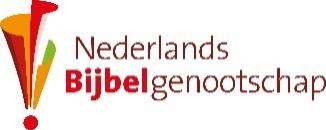 NBG-weggeefactie met bemoediging uit de BijbelNu het coronavirus Nederland bezighoudt, kinderen veel meer thuis zitten en verpleeghuisbezoek niet mag, komt het Nederlands Bijbelgenootschap (NBG) met een weggeefactie. ‘De Bijbel heeft mensen door de eeuwen heen rust, vertrouwen, hoop en moed gegeven in onzekere tijden’, zegt NBG-directeur Rieuwerd Buitenwerf. ‘Daarom stellen we die bemoediging nu voor iedereen gratis beschikbaar.’Er is keuze uit drie bijbeluitgaven, die mensen kunnen  aanvragen voor zichzelf, de kinderen of voor kwetsbare of eenzame bekenden.Kinderuitgaven en PsalmenTwee van de boeken zijn voor kinderen. Het derde boekje is een editie van de Psalmen: De Samenleesbijbel Junior: 14 stappen. Deze uitgave is bedoeld voor kinderen van 4-7 jaar en bevat Psalm 23, het verhaal over Jesaja die droomt van vrede, de Bergrede van Jezus, het Paasverhaal en tien andere verhalen opgenomen. Naast de bijbelverhalen staan opdrachten, vragen en proefjes. Het Lucas-evangelie uit de Samenleesbijbel. Dit boekje is bedoeld voor kinderen van 8-12 jaar. Het bevat verhalen over Jezus, waaronder het paasverhaal. Er staan creatieve opdrachten bij, waarmee kinderen de betekenis van de verhalen kunnen ontdekken. Ook zijn er tips over hoe je thuis Pasen kunt vieren. Psalmen Dichtbij, een uitgave van het boek Psalmen in de Bijbel in Gewone Taal. Naast de psalmtekst staan vragen, die bedoeld zijn om je te helpen om uit deze bijbelse gedichten rust, vertrouwen en hoop te putten.Zowel de EO, die Psalmen Dichtbij mogelijk maakte, als de Protestantse Kerk in Nederland, die meewerkte aan de Samenleesbijbel, ondersteunen deze actie van harte.BestelwijzeIedere besteller mag maximaal één exemplaar per titel opvragen. Per adres is één bestelling mogelijk. De actie loopt zo lang de voorraad strekt van in totaal 40.000 exemplaren, dus op is op. De boeken worden – tenzij de situatie in het land dat onmogelijk maakt – voor Pasen thuisbezorgd. De boeken kunnen aangevraagd worden via: bijbelgenootschap.nl/juistnu.Rommelmarkt Hervormde Gemeente uitgesteldVanwege de aangescherpte maatregelen in de corona crisis die duren t/m 1 juni, gaat ook de rommelmarkt, die gepland stond voor zaterdag 23 mei a.s. niet door… Ook de mogelijkheid om op zaterdagen spullen voor de rommelmarkt af te leveren, komt te vervallen en ook het ophalen van spullen gaat niet door.We hopen dat als de omstandigheden het weer toelaten, dat de rommelmarkt dan mogelijk later dit jaar kan worden gehouden.Als voorbereidingsgroep willen we wel aan u vragen of u de spullen die u nu of later voor de rommelmarkt heeft, zou willen bewaren tot de tijd dat die weer kunnen worden ingeleverd / opgehaald. Helaas moeten we nu onze voorbereidingen staken, maar we hopen dat we later de gelegenheid en toestemming krijgen om de rommelmarkt alsnog te houden. Zodra daarover meer bekend is, laten we u dat zo spoedig mogelijk weten !					De voorbereidingsgroep
Tenslotte
De kopij voor volgend kerkelijk leven graag inleveren vóór zondag 19 april bij Gertie Hout (gertiehout@zeelandnet.nl). De kopij is weer voor 3 weken.